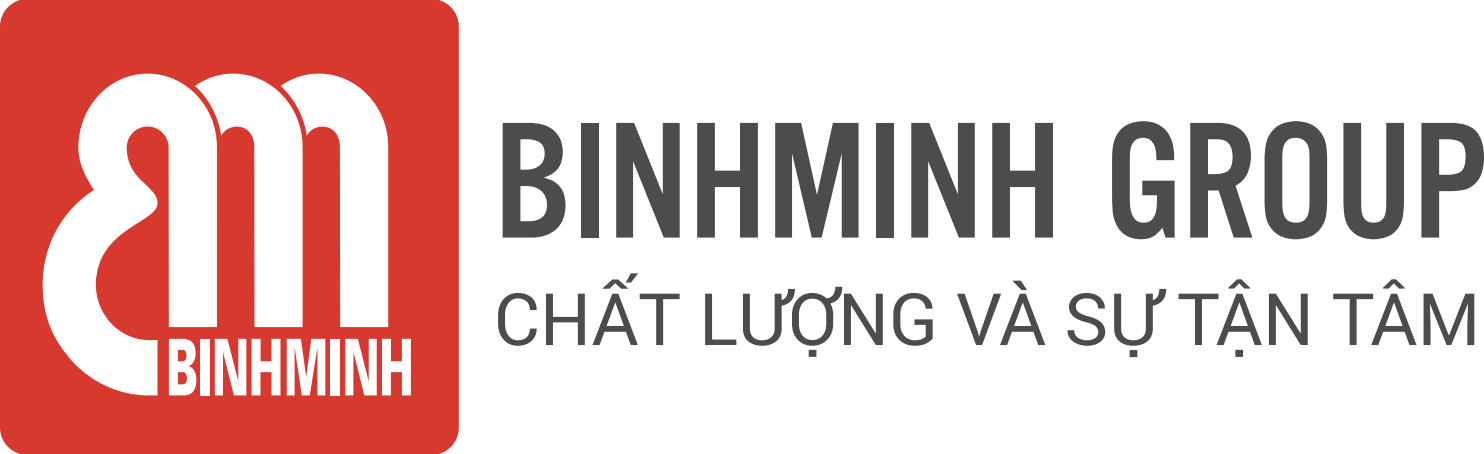 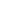 NỘI DUNG BÀI HỌC TUẦN 27– LỚP 3 (18/03/2024 - 22/03/2024)CHƯƠNG TRÌNH BỔ TRỢ TIẾNG ANH VỚI GVNNCác ba/mẹ và các con học sinh thân mến, Các ba/mẹ vui lòng xem bảng dưới đây để theo dõi nội dung học tập tuần này của các con nhé!.UNIT 8. ARE THERE KANGAROOS IN YOUR CITY?Tài liệu: Upgrade 3 * Ghi chú:  Các con học thuộc từ vựng.Luyện nói từ vựng và cấu trúc.Khuyến khích các con viết từ mới mỗi từ 2 dòng ở nhà.PHHS vui học cùng con tại  website: ebook.binhminh.com.vn; Username: hsupgrade3; Password: upgrade@2023Trân trọng cảm ơn sự quan tâm, tạo điều kiện của các Thầy/Cô và Quý Phụ huynh trong việc đồng hành cùng con vui học!TiếtNội dung bài họcTài liệu bổ trợ53• Vocabulary (Từ vựng):kangaroo (chuột túi), gorilla (khỉ đột)hop (nhảy), swing (đánh đu), climb (leo trèo), swim (bơi)• Structures (Cấu trúc câu):What can a kangaroo do? It can hop and swim.(Một con chuột túi biết làm gì? Nó biết  nhảy và bơi.)Bài 01, 02 Trang 3954Vocabulary (Từ vựng):cheetah (báo), dolphin (cá heo)run fast (chạy nhanh), hunt (săn mồi), dive (lặn)• Structures (Cấu trúc câu):What can a kangaroo do?  It can hop and swim.(Một chú chuột túi biết  làm gì? Nó biết nhảy và bơi.)Bài 02, 03Trang 39, 40